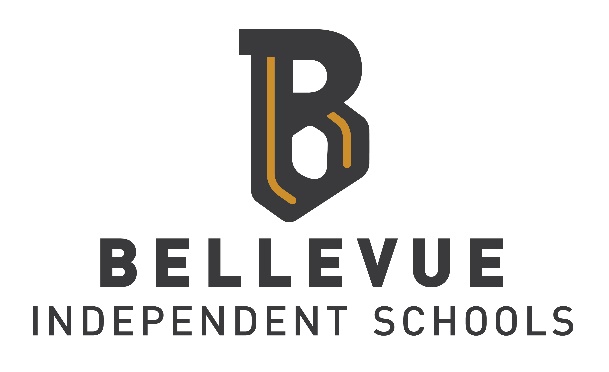 Staffing Allocation PolicyThe intent of the Bellevue Independent School District is to provide a certified/classified staff allocation policy that positively affects student achievement, ensures equity, and is consistent with the articulated vision and mission.EnrollmentProjected enrollments for next school year shall be based on the attendance report at the end of the 5th month of the present school year, as adjusted to reflect the students rolling up into the next grade level, plus projected preschool enrollment.For example:For the purpose of this allocation, kindergarten enrollment numbers will be projected at 40 students and adjusted accordingly after summer registration.Each school’s council shall be notified of their projected staffing allocation based on the guidelines established by the Kentucky Board of Education in compliance with 702 KAR 3:246.Final enrollment shall be determined, as of September 1st, to calculate final staff allocations in order to comply with 702 KAR 3:246.  The board may increase this allocation if an extraordinary circumstance exists.  Principals are advised to review current enrollment and registration numbers as compared to actual allocation before staffing.  The Board has the right to reclassify job duties for excess staff as of September 15th.Itinerant PositionsThe following positions shall have district-wide responsibilities and not be included in individual school allocation formulas:Librarian (mandatory 1.0 allocation)Transition Coordinator 1.0Instructional coaches 2.0Bookkeeper 1.0Custodians 5.0Elementary – CertifiedTeachersAt a minimum, the elementary school will be allocated certified staff as follows:	Primary Grades	24 : 1	Grade 4		28 : 1	Grade 5		29 : 1The number of certified statutory and district funded positions shall be determined by dividing the Primary level projected enrollment for the ensuing school year by 24, the grade four projected enrollment for the ensuing school year by 28, the grade five projected enrollment by 29.  Round off each of these to the nearest tenth and add the totals.  Administrative StaffPrincipal – 1 will be allocated.Assistant Principal – 1 will be allocated. School Counselor – 1 will be allocated.Elementary – ClassifiedThe elementary school will be allocated 1 school secretary.  The elementary instructional assistants will be allocated at a minimum, as follows:Entry Level (Kindergarten):  One for each twenty-four entry-level students enrolledMiddle / High School – CertifiedTeachersAt a minimum, the middle/high school (grades 7-12) will be allocated certified staff based on the total of the 5th month projected enrollments divided by 31.  Grade 6 will be allocated by enrollment divided by 29.  There shall be no more than 150 pupil hours per teacher.Administrative StaffPrincipal – 1 will be allocated.Assistant Principal – 1 will be allocated.School Counselor – 1 will be allocated.Middle / High School – ClassifiedThe middle/high school will be allocated 1 school secretary.  The above allocations listed for the elementary, middle, and high school levels do not include categorical programs assigned to each school.  (These include any staff funded by grants such as Special Education, Title I, Title II, Gifted/Talented, Preschool, or any district funded positions)In preparation of the annual budget, the Bellevue Independent Board of Education shall review the certified/classified staff allocation policy on an annual basis and consider the district enrollment and available revenues.Note:  The above staffing guidelines are subject to adjustment due to final approval of the state budget.Council AuthorityAfter receiving notification of the staffing allocation, each school council shall determine the number of persons to be employed at the school in each school level job classification.  The council shall not have the authority to recommend transfers or dismissals.  The council shall not alter the staffing of district instructional services provided to all schools, including exceptional children teachers and itinerant teachers.Council to ReportBy the July Board of Education meeting, each school council shall report to the Board the number of persons to be employed at the school in each job classification.Adjustments to the staffing allocation may be made due to increases in salary schedules, salary adjustments or changes in enrollment.  However, any such adjustments shall be made as of September 15th in the following school year.Impact of District BudgetThe funding allocations to the school in the future district budgets shall not be altered by council action.If the salary of new certified personnel is less than 95% of the certified average salary or if the actual salary of new classified personnel is less than 95% of classified District average salary for the personnel job classification, the difference shall revert to the District budget for possible reallocation to schools under Section 7 of 702 KAR 3:246.  Note:  The above staffing guidelines are subject to adjustment due to final approval of the state budget.Grade LevelK123456789101112Current Year71676849555365456269594541Next Year60716768495553654562695945